Class interviewActivity 1 – interviewInterview 6 of your classmates about their favourite sports and hobbies. In your interactions, include vocabulary relating to hobbies and leisure activities you have been learning, as well as qualifiers. Look up in a dictionary and add any other hobbies or leisure activities relevant to you. Use language from previous learning to add a further comment or question in your responses, for example if a family member does the activity, how often you do the activity or a day you do the activity.Record your classmates’ responses in Chinese on the table provided.Below is a sample of the structures you could use.Student A: 你最喜欢/喜欢/不喜欢/最不喜欢/讨厌什么休闲活动？Student B: 我最喜欢/喜欢/不喜欢/最不喜欢/讨厌[do sport or leisure activity]。你呢？Student A: 我也最喜欢/喜欢/不喜欢/最不喜欢/讨厌[do sport or leisure activity]。我[day of the week][do sport or leisure activity]。Activity 2 – reflectionAfter you have completed your interviews, answer the following questions in English.Did you notice any common likes or dislikes among your peers? What is one new thing you learned about your classmates’ sports or hobbies?Give an example of a response from a classmate that used a good variety of language and detail.© State of New South Wales (Department of Education), 2023The copyright material published in this resource is subject to the Copyright Act 1968 (Cth) and is owned by the NSW Department of Education or, where indicated, by a party other than the NSW Department of Education (third-party material).Copyright material available in this resource and owned by the NSW Department of Education is licensed under a Creative Commons Attribution 4.0 International (CC BY 4.0) license.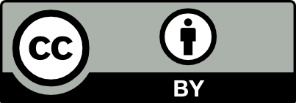 This license allows you to share and adapt the material for any purpose, even commercially.Attribution should be given to © State of New South Wales (Department of Education), 2023.Material in this resource not available under a Creative Commons license:the NSW Department of Education logo, other logos and trademark-protected materialmaterial owned by a third party that has been reproduced with permission. You will need to obtain permission from the third party to reuse its material.Links to third-party material and websitesPlease note that the provided (reading/viewing material/list/links/texts) are a suggestion only and implies no endorsement, by the New South Wales Department of Education, of any author, publisher, or book title. School principals and teachers are best placed to assess the suitability of resources that would complement the curriculum and reflect the needs and interests of their students.If you use the links provided in this document to access a third-party's website, you acknowledge that the terms of use, including licence terms set out on the third-party's website apply to the use which may be made of the materials on that third-party website or where permitted by the Copyright Act 1968 (Cth). The department accepts no responsibility for content on third-party websites.Interviewee nameMost favourite sport or leisure activityLeast favourite sport or leisure activityFurther detail or question, using prior learning